Расписание уроков для 7 класса, 16 - 20 ноябряУрок Урок Время Время Предмет Способ*  Тема урокаРесурс ДомашнеезаданиеПонедельник, 16.11.2020118.30-9.008.30-9.00Англ.языкЭОРВопреки всему. Фразовый глагол give. Поисковое чтение.Стр.27 - прочитать вслух (записать аудио)  любой из 4 текстов.стр.28 упр.2 - повторить новую лексику, описать себя. Образец: I'm slim.., I've got long red hair...Не предусмотреноПонедельник, 16.11.2020Индивидуальные консультации по предметуИндивидуальные консультации по предметуИндивидуальные консультации по предметуИндивидуальные консультации по предметуИндивидуальные консультации по предметуИндивидуальные консультации по предметуИндивидуальные консультации по предметуИндивидуальные консультации по предметуИндивидуальные консультации по предметуПонедельник, 16.11.2020229.30-10.009.30-10.00Русский языкЭОР (РЭШ)УМКСтрадательные причастия прошедшего времени.п.21, https://resh.edu.ru/subject/lesson/3081/train/#188848  (фото выполненной работы), упр.125Не предусмотреноПонедельник, 16.11.2020Индивидуальные консультации по предметуИндивидуальные консультации по предметуИндивидуальные консультации по предметуИндивидуальные консультации по предметуИндивидуальные консультации по предметуИндивидуальные консультации по предметуИндивидуальные консультации по предметуИндивидуальные консультации по предметуИндивидуальные консультации по предметуПонедельник, 16.11.20203310.30-11.0010.30-11.00Биология Самостоятельная работа по УМКИзучение строения мхов.Познакомиться с презентацией, выполнить лабораторную работу №3 на оценку, представленную на слайдах 25-28 презентации.Не предусмотреноПонедельник, 16.11.2020Индивидуальные консультации по предметуИндивидуальные консультации по предметуИндивидуальные консультации по предметуИндивидуальные консультации по предметуИндивидуальные консультации по предметуИндивидуальные консультации по предметуИндивидуальные консультации по предметуИндивидуальные консультации по предметуИндивидуальные консультации по предметуПонедельник, 16.11.20204411.30-12.0011.30-12.00Физика ЭОР /УМКСила. Взаимодействие телВидеоурок по ссылке https://resh.edu.ru/subject/lesson/2756/main/+ §10 читать, записать и выучить все определения из §, формулы + задача 9.1 стр.43 (ФОТО в лс)Не предусмотреноПонедельник, 16.11.202012.00-12.30 обед 12.00-12.30 обед 12.00-12.30 обед 12.00-12.30 обед 12.00-12.30 обед 12.00-12.30 обед 12.00-12.30 обед 12.00-12.30 обед 12.00-12.30 обед Понедельник, 16.11.20205512.30-13.0012.30-13.00География Самостоятельная работаОбщая циркуляция атмосферыУчебникПрочитать п.13, выполнить в тетради зад.8 с.49Не предусмотреноПонедельник, 16.11.2020Индивидуальные консультации по предметуИндивидуальные консультации по предметуИндивидуальные консультации по предметуИндивидуальные консультации по предметуИндивидуальные консультации по предметуИндивидуальные консультации по предметуИндивидуальные консультации по предметуИндивидуальные консультации по предметуИндивидуальные консультации по предмету6613.30-14.0013.30-14.00Литература УМКЭОР (РЭШ)А.С. Пушкин «Станционный смотритель». Изображение «маленького человека», его положение в обществе.Прочитать повесть «Станционный смотритель» А.С.Пушкина, посмотреть видеоурок https://resh.edu.ru/subject/lesson/2312/main/  + выполнить тренировочные задания (высылаем фото с результатом, чтобы видна была вся страница с результатом, темой, ответами)Не предусмотреноЗанятия по интересамЗанятия по интересамЗанятия по интересамЗанятия по интересамЗанятия по интересамЗанятия по интересамЗанятия по интересамЗанятия по интересамЗанятия по интересамНе предусмотреноВторник, 17.11.2020Вторник, 17.11.2020118.30-9.008.30-9.00Алгебра УМКАлгебраический способ решения задачС.103-104 читать, №337(б) №343(б) №345 (б)Не предусмотреноВторник, 17.11.2020Индивидуальные консультации по предметуИндивидуальные консультации по предметуИндивидуальные консультации по предметуИндивидуальные консультации по предметуИндивидуальные консультации по предметуИндивидуальные консультации по предметуИндивидуальные консультации по предметуИндивидуальные консультации по предметуИндивидуальные консультации по предметуВторник, 17.11.2020229.30-10.009.30-10.00Русский язык ЭОР (РЭШ)УМКГласные перед  н  в полных и кратких страдательных причастиях.п.22, https://resh.edu.ru/subject/lesson/2275/main/  (фото), упр.130Не предусмотреноВторник, 17.11.2020Индивидуальные консультации по предметуИндивидуальные консультации по предметуИндивидуальные консультации по предметуИндивидуальные консультации по предметуИндивидуальные консультации по предметуИндивидуальные консультации по предметуИндивидуальные консультации по предметуИндивидуальные консультации по предметуИндивидуальные консультации по предметуВторник, 17.11.20203310.30-11.0010.30-11.00Алгебра УМККорни уравненияВидео урок в режиме онлайн. Не предусмотреноВторник, 17.11.2020Индивидуальные консультации по предметуИндивидуальные консультации по предметуИндивидуальные консультации по предметуИндивидуальные консультации по предметуИндивидуальные консультации по предметуИндивидуальные консультации по предметуИндивидуальные консультации по предметуИндивидуальные консультации по предметуИндивидуальные консультации по предметуВторник, 17.11.20204411.30-12.0011.30-12.00История РоссииУМКОпричнинаПосмотреть видео –урок. https://www.youtube.com/watch?v=HO-3RVhuYiAНе предусмотреноВторник, 17.11.202012.00-12.30 обед 12.00-12.30 обед 12.00-12.30 обед 12.00-12.30 обед 12.00-12.30 обед 12.00-12.30 обед 12.00-12.30 обед 12.00-12.30 обед 12.00-12.30 обед Вторник, 17.11.20205512.30-13.0012.30-13.00История РоссииУМКРоссия в конце XVI в.П. 11 – прочитать,  стр. 94 – 95 «Думаем, сравниваем, размышляем» №1, №3 (письменно)Не предусмотреноВторник, 17.11.2020Индивидуальные консультации по предметуИндивидуальные консультации по предметуИндивидуальные консультации по предметуИндивидуальные консультации по предметуИндивидуальные консультации по предметуИндивидуальные консультации по предметуИндивидуальные консультации по предметуИндивидуальные консультации по предметуИндивидуальные консультации по предметуВторник, 17.11.20206613.30-14.0013.30-14.00Англ.языкЭОРНа страже Тауэра. Поисковое чтение.стр.29 упр.5 - составить по образцу (смотрите таблицу выше) 3 предложения + переводhttps://edu.skysmart.ru/student/masazagireНе предусмотреноВторник, 17.11.2020Индивидуальные консультацииИндивидуальные консультацииИндивидуальные консультацииИндивидуальные консультацииИндивидуальные консультацииИндивидуальные консультацииИндивидуальные консультацииИндивидуальные консультацииИндивидуальные консультацииВторник, 17.11.20207714.30-15.0014.30-15.00Физическая культураСамостоятельная работаВедение мяча разными способами. Передачи мяча.  Броски одной и двумя руками с места и в движении (после ведения, после ловли) без сопротивления защитника. Штрафной бросок. Вырывание и выбивание мяча. Игра по правиламПросмотреть учебный материал: https://resh.edu.ru/subject/lesson/7464/main/261481/Выполнить тренировочные заданияНе предусмотреноВторник, 17.11.2020Занятия по интересамЗанятия по интересамЗанятия по интересамЗанятия по интересамЗанятия по интересамЗанятия по интересамЗанятия по интересамЗанятия по интересамЗанятия по интересамВторник, 17.11.2020Не предусмотреноСреда, 18.11.2020118.30-9.008.30-9.00Информатика Не предусмотреноСреда, 18.11.2020Индивидуальные консультации по предметуИндивидуальные консультации по предметуИндивидуальные консультации по предметуИндивидуальные консультации по предметуИндивидуальные консультации по предметуИндивидуальные консультации по предметуИндивидуальные консультации по предметуИндивидуальные консультации по предметуИндивидуальные консультации по предметуСреда, 18.11.2020229.30-10.009.30-10.00Геометрия УМК/ЭОРВторой признак равенства треугольниковПосмотреть видео урок по ссылке:https://youtu.be/yoYDvwqw35EБутузов (зеленый уч) п.16, вопрос 11, №39Не предусмотреноСреда, 18.11.2020Индивидуальные консультации по предметуИндивидуальные консультации по предметуИндивидуальные консультации по предметуИндивидуальные консультации по предметуИндивидуальные консультации по предметуИндивидуальные консультации по предметуИндивидуальные консультации по предметуИндивидуальные консультации по предметуИндивидуальные консультации по предметуСреда, 18.11.20203310.30-11.0010.30-11.00Русский языкУМКЭОР (РЭШ)Одна и две буквы н в суффиксах страдательных причастий прошедшего времени и в отглагольных прилагательных.п.23, видеоурок + тренировочные задания(высылаем фото, правильно сделанное, с результатом) https://resh.edu.ru/subject/lesson/2642/main/ упр.131Не предусмотреноСреда, 18.11.2020Индивидуальные консультации по предметуИндивидуальные консультации по предметуИндивидуальные консультации по предметуИндивидуальные консультации по предметуИндивидуальные консультации по предметуИндивидуальные консультации по предметуИндивидуальные консультации по предметуИндивидуальные консультации по предметуИндивидуальные консультации по предметуСреда, 18.11.20204411.30-12.0011.30-12.00Русский языкУМКЭОР (РЭШ)Одна и две буквы н в суффиксах страдательных причастий прошедшего времени и в отглагольных прилагательных.Упр.134, 137, 138Не предусмотреноСреда, 18.11.202012.00-12.30 обед12.00-12.30 обед12.00-12.30 обед12.00-12.30 обед12.00-12.30 обед12.00-12.30 обед12.00-12.30 обед12.00-12.30 обед12.00-12.30 обедСреда, 18.11.20205512.30-13.0012.30-13.00Физика ЭОРСила тяжести. Вес телаВидеоурок по ссылкеhttps://resh.edu.ru/subject/lesson/2599/main/+ §11 читать, выписать и выучить все определения из § + вопрос 4 ,стр51; задача 11.6 ,стр.53 письменно (ФОТО в лс)Не предусмотреноСреда, 18.11.2020Индивидуальные консультации по предметуИндивидуальные консультации по предметуИндивидуальные консультации по предметуИндивидуальные консультации по предметуИндивидуальные консультации по предметуИндивидуальные консультации по предметуИндивидуальные консультации по предметуИндивидуальные консультации по предметуИндивидуальные консультации по предмету6613.30-14.0013.30-14.00Технология ЭОРТехнологии приготовления мучных кондитерских изделий.https://resh.edu.ru/subject/lesson/2714/main/ Выполнить тренировочные задания, выслать результатНе предусмотрено7714.30-15.0014.30-15.00ТехнологияПрактическая работаТехнологии приготовления мучных кондитерских изделий.Приготовить кондитерское изделие по рецептуЗанятия по интересамЗанятия по интересамЗанятия по интересамЗанятия по интересамЗанятия по интересамЗанятия по интересамЗанятия по интересамЗанятия по интересамЗанятия по интересамНе предусмотреноЧетверг, 19.11.2020118.30-9.008.30-9.00Геометрия УМК/ЭОРТретий признак равенства треугольниковПосмотреть видео урок, перейдя по ссылке :  https://youtu.be/GQ7RLVP40uI Бутузов (зеленый), см. вопрос 12, №40(а,б)Не предусмотреноЧетверг, 19.11.2020Индивидуальные консультации по предметуИндивидуальные консультации по предметуИндивидуальные консультации по предметуИндивидуальные консультации по предметуИндивидуальные консультации по предметуИндивидуальные консультации по предметуИндивидуальные консультации по предметуИндивидуальные консультации по предметуИндивидуальные консультации по предметуЧетверг, 19.11.2020229.30-10.009.30-10.00Физическая культураСамостоятельная работаОсновные понятия: техника движений и ее основные показателиПрочитать: https://drive.google.com/file/d/1nd_1yfmwuCvxHw4TWuOYE99o9ai7Vswu/view?usp=sharing Не предусмотреноЧетверг, 19.11.2020Индивидуальные консультации по предметуИндивидуальные консультации по предметуИндивидуальные консультации по предметуИндивидуальные консультации по предметуИндивидуальные консультации по предметуИндивидуальные консультации по предметуИндивидуальные консультации по предметуИндивидуальные консультации по предметуИндивидуальные консультации по предметуЧетверг, 19.11.20203310.30-11.0010.30-11.00Обществознание Самостоятельная работа.	Виновен — отвечай.§ 6, ответить письменно на вопросы № 1,2,3.Не предусмотреноЧетверг, 19.11.2020Индивидуальные консультации по предметуИндивидуальные консультации по предметуИндивидуальные консультации по предметуИндивидуальные консультации по предметуИндивидуальные консультации по предметуИндивидуальные консультации по предметуИндивидуальные консультации по предметуИндивидуальные консультации по предметуИндивидуальные консультации по предметуЧетверг, 19.11.20204411.30-12.0011.30-12.00Литература Дуня и Минский. Анализ эпизода «Самсон Вырин у Минского»Ответить на вопросы на с.134 (устно)Тест https://videouroki.net/tests/5813697/ (мне результат, чтобы было видно тему, чья работа и оценка)Не предусмотреноЧетверг, 19.11.202012.00-12.30 обед12.00-12.30 обед12.00-12.30 обед12.00-12.30 обед12.00-12.30 обед12.00-12.30 обед12.00-12.30 обед12.00-12.30 обед12.00-12.30 обедЧетверг, 19.11.20205512.30-13.0012.30-13.00История РоссииУМКЦерковь и государство в XVI веке. П. 12 - прочитать, стр. 100 "вопросы и  задания..." № 3 Не предусмотреноЧетверг, 19.11.2020Индивидуальные консультации по предметуИндивидуальные консультации по предметуИндивидуальные консультации по предметуИндивидуальные консультации по предметуИндивидуальные консультации по предметуИндивидуальные консультации по предметуИндивидуальные консультации по предметуИндивидуальные консультации по предметуИндивидуальные консультации по предметуЧетверг, 19.11.20206613.30-14.0013.30-14.00Англ.языкЭОРДети во времена королевы Виктории.стр.30 упр.4 - изучить глагол give (смотрите в конце учебника словарь Module 3), переписать с какими предлогами он используется + переводстр.30 упр.4 - вставить глагол.https://edu.skysmart.ru/student/nasisutemaНе предусмотреноЧетверг, 19.11.2020Занятия по интересамЗанятия по интересамЗанятия по интересамЗанятия по интересамЗанятия по интересамЧетверг, 19.11.2020Пятница, 20.11.2020Пятница, 20.11.2020118.30-9.008.30-9.00Алгебра УМК/ЭОРРешение уравненийПосмотреть видео, перейдя по ссылке: https://yandex.ru/efir?stream_id=vKJzcf5_z9i0&from_block=player_share_button_yavideo С.109-110 читать, №356(ж-и), №358 (д,е)Не предусмотреноПятница, 20.11.2020Индивидуальные консультации по предметуИндивидуальные консультации по предметуИндивидуальные консультации по предметуИндивидуальные консультации по предметуИндивидуальные консультации по предметуИндивидуальные консультации по предметуИндивидуальные консультации по предметуИндивидуальные консультации по предметуИндивидуальные консультации по предметуПятница, 20.11.2020229.30-10.009.30-10.00География Самостоятельная работаКлиматические пояса и области Земли. https://www.youtube.com/watch?v=_PeVVyuoD50 учебник зад.8 с.55 письменноНе предусмотреноПятница, 20.11.2020Пятница, 20.11.20203310.30-11.0010.30-11.00Биология Самостоятельная работа по УМК, с помощью ЭОРРоль мхов в образовании болотных экосистем.Познакомиться с презентацией; Повторить параграфы 12- 14; написать рассказ на оценку «Зачем нужны болота на Земле?».Не предусмотреноПятница, 20.11.2020Индивидуальные консультации по предметуИндивидуальные консультации по предметуИндивидуальные консультации по предметуИндивидуальные консультации по предметуИндивидуальные консультации по предметуИндивидуальные консультации по предметуИндивидуальные консультации по предметуИндивидуальные консультации по предметуИндивидуальные консультации по предметуПятница, 20.11.2020411.30-12.0011.30-12.00ОБЖОБЖНаводнения. Виды наводнений и их причинып.4.1 стр.84 читать, выписать в тетрадь виды наводнений и их определенияНе предусмотреноПятница, 20.11.2020Индивидуальные консультации по предметуИндивидуальные консультации по предметуИндивидуальные консультации по предметуИндивидуальные консультации по предметуИндивидуальные консультации по предметуИндивидуальные консультации по предметуИндивидуальные консультации по предметуИндивидуальные консультации по предметуИндивидуальные консультации по предметуПятница, 20.11.2020512.30-13.0012.30-13.00ИЗОИЗОТематическая картина. Бытовой и исторический жанры.Нарисовать бытовой или исторический жанр.Не предусмотреноПятница, 20.11.2020Индивидуальные консультации по предметуИндивидуальные консультации по предметуИндивидуальные консультации по предметуИндивидуальные консультации по предметуИндивидуальные консультации по предметуИндивидуальные консультации по предметуИндивидуальные консультации по предметуИндивидуальные консультации по предметуИндивидуальные консультации по предметуПятница, 20.11.2020613.30-14.0013.30-14.00Проектная деятельностьПроектная деятельностьРабота с каталогамиНаписать определение слова каталог. Написать 3 вопроса для игры "Что? Где? Когда?" с ответами.Не предусмотреноПятница, 20.11.2020Занятия по интересамЗанятия по интересамЗанятия по интересамЗанятия по интересамЗанятия по интересамЗанятия по интересамЗанятия по интересамЗанятия по интересамЗанятия по интересамПятница, 20.11.2020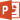 